О внесении изменений в муниципальнуюпрограмму «Безопасность жизнедеятельностинаселения Сланцевского городского поселения»,утвержденную постановлением администрации Сланцевского муниципального районаот 24.07.2019 № 1028-пВ соответствии с пунктом 2 статьи 179 Бюджетного кодекса Российской Федерации пунктом 3.23 порядка разработки, утверждения и контроля за реализацией муниципальных программ Сланцевского муниципального района и Сланцевского городского поселения, утвержденного постановлением администрации Сланцевского муниципального района от 12.07.2018 № 884-п «О порядке разработки, утверждения и контроля за реализацией муниципальных программ Сланцевского муниципального района и Сланцевского городского поселения» (далее - Порядок) и решением совета депутатов Сланцевского городского поселения от 22.12.2022 № 222-гсд «О бюджете муниципального образования Сланцевское городское поселение Сланцевского муниципального района Ленинградской области на 2023 год и на плановый период 2024 и 2025 годов» (с изменениями от 21.03.2023 № 235-гсд, от 28.06.2023 № 253-гсд, от 19.09.2023 263-гсд), на основании выписки из протокола заседания экспертного совета при администрации Сланцевского  муниципального района по разработке и реализации муниципальных программ от 03 октября 2023г. № 18/23 и экспертного заключения ревизионной комиссии муниципального образования Сланцевский муниципальный район Ленинградской области от 28.09.2023 №01-18-04/207, администрация Сланцевского муниципального района п о с т а н о в л я е т:1. Внести в муниципальную программу «Безопасность жизнедеятельности населения Сланцевского городского поселения», утвержденную постановлением администрации Сланцевского муниципального района от 24.07.2019 № 1028-п (с изменениями от 05.11.2019 № 1748-п, от 25.06.2020 № 815-п, от 02.12.2020 № 1679-п, от 19.03.2021 № 336-п, от 07.04.2021 № 434-п, от 04.08.2021 № 1003-п, от 03.12.2021 № 1656-п, от 23.12.2021 № 1830-п, от 30.03.2022 № 418-п, от 16.08.2022 № 1273-п, от 15.11.2022 № 1771-п, от 17.02.2023 № 252-п, от 02.05.2023 № 706-п, от 19.06.2023 № 947-п, от 21.08.2023 № 1361-п)  следующие изменения:1.1. В паспорте программы:Строку 8 изложить в следующей редакции:1.2. Приложение 2 программы изложить в новой редакции согласно приложению.2. Опубликовать настоящее постановление в приложении к газете «Знамя труда» (без приложений) и разместить на официальном сайте  администрации муниципального образования Сланцевский муниципальный район Ленинградской области в полном объёме.3. Контроль за исполнением оставляю за собой.И.о.главы администрации муниципального образования                                               М.А.Щербакова                                   М.А.Щербакова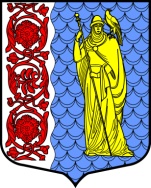 Администрация муниципального образованияСланцевский муниципальный район Ленинградской областиПОСТАНОВЛЕНИЕАдминистрация муниципального образованияСланцевский муниципальный район Ленинградской областиПОСТАНОВЛЕНИЕАдминистрация муниципального образованияСланцевский муниципальный район Ленинградской областиПОСТАНОВЛЕНИЕАдминистрация муниципального образованияСланцевский муниципальный район Ленинградской областиПОСТАНОВЛЕНИЕ16.10.2023№1815-пФинансовое обеспечение муниципальной программы - всего, в том числе по годам реализацииПриложение 2к муниципальной программе (в редакции постановления администрации Сланцевского муниципального района от 16.10.2023 № 1815-п  План мероприятий муниципальной программы  «Безопасность
жизнедеятельности населения Сланцевского городского поселения»План мероприятий муниципальной программы  «Безопасность
жизнедеятельности населения Сланцевского городского поселения»План мероприятий муниципальной программы  «Безопасность
жизнедеятельности населения Сланцевского городского поселения»План мероприятий муниципальной программы  «Безопасность
жизнедеятельности населения Сланцевского городского поселения»План мероприятий муниципальной программы  «Безопасность
жизнедеятельности населения Сланцевского городского поселения»План мероприятий муниципальной программы  «Безопасность
жизнедеятельности населения Сланцевского городского поселения»План мероприятий муниципальной программы  «Безопасность
жизнедеятельности населения Сланцевского городского поселения»План мероприятий муниципальной программы  «Безопасность
жизнедеятельности населения Сланцевского городского поселения»План мероприятий муниципальной программы  «Безопасность
жизнедеятельности населения Сланцевского городского поселения»План мероприятий муниципальной программы  «Безопасность
жизнедеятельности населения Сланцевского городского поселения»План мероприятий муниципальной программы  «Безопасность
жизнедеятельности населения Сланцевского городского поселения»План мероприятий муниципальной программы  «Безопасность
жизнедеятельности населения Сланцевского городского поселения»План мероприятий муниципальной программы  «Безопасность
жизнедеятельности населения Сланцевского городского поселения»План мероприятий муниципальной программы  «Безопасность
жизнедеятельности населения Сланцевского городского поселения»План мероприятий муниципальной программы  «Безопасность
жизнедеятельности населения Сланцевского городского поселения»План мероприятий муниципальной программы  «Безопасность
жизнедеятельности населения Сланцевского городского поселения»План мероприятий муниципальной программы  «Безопасность
жизнедеятельности населения Сланцевского городского поселения»План мероприятий муниципальной программы  «Безопасность
жизнедеятельности населения Сланцевского городского поселения»Тыс.руб.№ п/пМероприятияГоды реализацииПланируемые объемы финансирования (тыс. рублей в ценах года реализации мероприятия)Планируемые объемы финансирования (тыс. рублей в ценах года реализации мероприятия)Планируемые объемы финансирования (тыс. рублей в ценах года реализации мероприятия)Планируемые объемы финансирования (тыс. рублей в ценах года реализации мероприятия)Планируемые объемы финансирования (тыс. рублей в ценах года реализации мероприятия)Планируемые объемы финансирования (тыс. рублей в ценах года реализации мероприятия)Ответственные исполнители№ п/пМероприятияГоды реализацииВСЕГОВ том числеВ том числеВ том числеВ том числеВ том числеОтветственные исполнители№ п/пМероприятияГоды реализацииВСЕГОФедеральный бюджетОбластной бюджетБюджет районаМестный бюджетПрочие источникиОтветственные исполнители1234567889Комплексы процессных мероприятийКомплексы процессных мероприятийКомплексы процессных мероприятийКомплексы процессных мероприятийКомплексы процессных мероприятийКомплексы процессных мероприятийКомплексы процессных мероприятийКомплексы процессных мероприятийКомплексы процессных мероприятийКомплексы процессных мероприятий1. Комплекс процессных мероприятий «Участие в профилактике терроризма и экстремизма, минимизация и ликвидация их проявлений, оказания содействия в обеспечении правопорядка»1. Комплекс процессных мероприятий «Участие в профилактике терроризма и экстремизма, минимизация и ликвидация их проявлений, оказания содействия в обеспечении правопорядка»1. Комплекс процессных мероприятий «Участие в профилактике терроризма и экстремизма, минимизация и ликвидация их проявлений, оказания содействия в обеспечении правопорядка»1. Комплекс процессных мероприятий «Участие в профилактике терроризма и экстремизма, минимизация и ликвидация их проявлений, оказания содействия в обеспечении правопорядка»1. Комплекс процессных мероприятий «Участие в профилактике терроризма и экстремизма, минимизация и ликвидация их проявлений, оказания содействия в обеспечении правопорядка»1. Комплекс процессных мероприятий «Участие в профилактике терроризма и экстремизма, минимизация и ликвидация их проявлений, оказания содействия в обеспечении правопорядка»1. Комплекс процессных мероприятий «Участие в профилактике терроризма и экстремизма, минимизация и ликвидация их проявлений, оказания содействия в обеспечении правопорядка»1. Комплекс процессных мероприятий «Участие в профилактике терроризма и экстремизма, минимизация и ликвидация их проявлений, оказания содействия в обеспечении правопорядка»1. Комплекс процессных мероприятий «Участие в профилактике терроризма и экстремизма, минимизация и ликвидация их проявлений, оказания содействия в обеспечении правопорядка»1. Комплекс процессных мероприятий «Участие в профилактике терроризма и экстремизма, минимизация и ликвидация их проявлений, оказания содействия в обеспечении правопорядка»1Техническое обслуживание АПК АИС «Безопасный город»2022599,850,000,000,00599,850,00Отдел по безопасности ГО, ЧС и ПБ 1Техническое обслуживание АПК АИС «Безопасный город»2023598,800,000,000,00598,800,00Отдел по безопасности ГО, ЧС и ПБ 1Техническое обслуживание АПК АИС «Безопасный город»2024717,700,000,000,00717,700,00Отдел по безопасности ГО, ЧС и ПБ 1Техническое обслуживание АПК АИС «Безопасный город»2025795,600,000,000,00795,600,00Отдел по безопасности ГО, ЧС и ПБ 1Техническое обслуживание АПК АИС «Безопасный город»2026795,600,000,000,00795,600,00Отдел по безопасности ГО, ЧС и ПБ 2Замена неработающего оборудования АПК АИС «Безопасный город»202256,600,000,000,0056,600,00Отдел по безопасности ГО, ЧС и ПБ 2Замена неработающего оборудования АПК АИС «Безопасный город»2023133,000,000,000,00133,000,00Отдел по безопасности ГО, ЧС и ПБ 2Замена неработающего оборудования АПК АИС «Безопасный город»202460,300,000,000,0060,300,00Отдел по безопасности ГО, ЧС и ПБ 2Замена неработающего оборудования АПК АИС «Безопасный город»202566,800,000,000,0066,800,00Отдел по безопасности ГО, ЧС и ПБ 2Замена неработающего оборудования АПК АИС «Безопасный город»202666,800,000,000,0066,800,00Отдел по безопасности ГО, ЧС и ПБ 3
Развитие АПК  АИС «Безопасный город»

2022598,600,000,000,00598,600,00Отдел по безопасности ГО, ЧС и ПБ, МКУК «КДЦ»3
Развитие АПК  АИС «Безопасный город»

20231251,400,000,000,001251,400,00Отдел по безопасности ГО, ЧС и ПБ, МКУК «КДЦ»3
Развитие АПК  АИС «Безопасный город»

20241011,400,000,000,001011,400,00Отдел по безопасности ГО, ЧС и ПБ, МКУК «КДЦ»3
Развитие АПК  АИС «Безопасный город»

20251121,200,000,000,001121,200,00Отдел по безопасности ГО, ЧС и ПБ, МКУК «КДЦ»3
Развитие АПК  АИС «Безопасный город»

20261121,200,000,000,001121,200,00Отдел по безопасности ГО, ЧС и ПБ, МКУК «КДЦ»4Участие в охране общественного порядка, обеспечении выполнения требований антитеррористической защищенности объектов находящихся в собственности органов местного самоуправления2022311,100,000,000,00311,100,00Отдел по безопасности ГО, ЧС и ПБ 4Участие в охране общественного порядка, обеспечении выполнения требований антитеррористической защищенности объектов находящихся в собственности органов местного самоуправления2023313,100,000,000,00313,100,00Отдел по безопасности ГО, ЧС и ПБ 4Участие в охране общественного порядка, обеспечении выполнения требований антитеррористической защищенности объектов находящихся в собственности органов местного самоуправления2024332,900,000,000,00332,900,00Отдел по безопасности ГО, ЧС и ПБ 4Участие в охране общественного порядка, обеспечении выполнения требований антитеррористической защищенности объектов находящихся в собственности органов местного самоуправления2025369,000,000,000,00369,000,00Отдел по безопасности ГО, ЧС и ПБ 4Участие в охране общественного порядка, обеспечении выполнения требований антитеррористической защищенности объектов находящихся в собственности органов местного самоуправления2026369,000,000,000,00369,000,00Отдел по безопасности ГО, ЧС и ПБ 5Оказание поддержки ДНД20223,50,000,000,003,50,00Отдел по безопасности ГО, ЧС и ПБ 5Оказание поддержки ДНД202310,00,000,000,0010,00,00Отдел по безопасности ГО, ЧС и ПБ 5Оказание поддержки ДНД202410,600,000,000,0010,600,00Отдел по безопасности ГО, ЧС и ПБ 5Оказание поддержки ДНД202511,800,000,000,0011,800,00Отдел по безопасности ГО, ЧС и ПБ 5Оказание поддержки ДНД202611,800,000,000,0011,800,00Отдел по безопасности ГО, ЧС и ПБ 6Участие в профилактике наркомании202210,000,000,000,0010,000,00Отдел по безопасности ГО, ЧС и ПБ 6Участие в профилактике наркомании202310,00,000,000,0010,00,00Отдел по безопасности ГО, ЧС и ПБ 6Участие в профилактике наркомании202410,600,000,000,0010,600,00Отдел по безопасности ГО, ЧС и ПБ 6Участие в профилактике наркомании202511,800,000,000,0011,800,00Отдел по безопасности ГО, ЧС и ПБ 6Участие в профилактике наркомании202611,800,000,000,0011,800,00Отдел по безопасности ГО, ЧС и ПБ Итого:Итого:20221579,650,000,000,001579,650,00Итого:Итого:20232316,300,000,000,002316,300,00Итого:Итого:20242143,500,000,000,002143,500,00Итого:Итого:20252376,200,000,000,002376,200,00Итого:Итого:20262376,200,000,000,002376,200,00ИТОГО ПО КОМПЛЕКСУ:ИТОГО ПО КОМПЛЕКСУ:10 791,8510 791,852. Комплекс процессных мероприятий «Защита населения от ЧС, участие в предупреждении и ликвидации последствий ЧС природного и техногенного характера»2. Комплекс процессных мероприятий «Защита населения от ЧС, участие в предупреждении и ликвидации последствий ЧС природного и техногенного характера»2. Комплекс процессных мероприятий «Защита населения от ЧС, участие в предупреждении и ликвидации последствий ЧС природного и техногенного характера»2. Комплекс процессных мероприятий «Защита населения от ЧС, участие в предупреждении и ликвидации последствий ЧС природного и техногенного характера»2. Комплекс процессных мероприятий «Защита населения от ЧС, участие в предупреждении и ликвидации последствий ЧС природного и техногенного характера»2. Комплекс процессных мероприятий «Защита населения от ЧС, участие в предупреждении и ликвидации последствий ЧС природного и техногенного характера»2. Комплекс процессных мероприятий «Защита населения от ЧС, участие в предупреждении и ликвидации последствий ЧС природного и техногенного характера»2. Комплекс процессных мероприятий «Защита населения от ЧС, участие в предупреждении и ликвидации последствий ЧС природного и техногенного характера»2. Комплекс процессных мероприятий «Защита населения от ЧС, участие в предупреждении и ликвидации последствий ЧС природного и техногенного характера»2. Комплекс процессных мероприятий «Защита населения от ЧС, участие в предупреждении и ликвидации последствий ЧС природного и техногенного характера»1Создание условий для организации на территории Сланцевского городского поселения обучения не работающего населения действиям при возникновении чрезвычайных ситуаций202215,000,000,000,0015,000,00Отдел по безопасности ГО, ЧС и ПБ 1Создание условий для организации на территории Сланцевского городского поселения обучения не работающего населения действиям при возникновении чрезвычайных ситуаций202310,000,000,000,0010,000,00Отдел по безопасности ГО, ЧС и ПБ 1Создание условий для организации на территории Сланцевского городского поселения обучения не работающего населения действиям при возникновении чрезвычайных ситуаций202410,600,000,000,0010,600,00Отдел по безопасности ГО, ЧС и ПБ 1Создание условий для организации на территории Сланцевского городского поселения обучения не работающего населения действиям при возникновении чрезвычайных ситуаций202511,800,000,000,0011,800,00Отдел по безопасности ГО, ЧС и ПБ 1Создание условий для организации на территории Сланцевского городского поселения обучения не работающего населения действиям при возникновении чрезвычайных ситуаций202611,800,000,000,0011,800,00Отдел по безопасности ГО, ЧС и ПБ 2Создание резервного финансового фонда для предупреждения и ликвидации ЧС2022250,000,000,000,00250,000,00Отдел по безопасности ГО, ЧС и ПБ 2Создание резервного финансового фонда для предупреждения и ликвидации ЧС2023500,000,000,000,00500,000,00Отдел по безопасности ГО, ЧС и ПБ 2Создание резервного финансового фонда для предупреждения и ликвидации ЧС2024531,600,000,000,00531,600,00Отдел по безопасности ГО, ЧС и ПБ 2Создание резервного финансового фонда для предупреждения и ликвидации ЧС2025589,200,000,000,00589,200,00Отдел по безопасности ГО, ЧС и ПБ 2Создание резервного финансового фонда для предупреждения и ликвидации ЧС2026589,200,000,000,00589,200,00Отдел по безопасности ГО, ЧС и ПБ 3Создание местной системы оповещения 2022531,502670,000,000,00531,502670,00Отдел по безопасности ГО, ЧС и ПБ 3Создание местной системы оповещения 2023895,183870,000,000,00895,183870,00Отдел по безопасности ГО, ЧС и ПБ 3Создание местной системы оповещения 2024983,200,000,000,00983,200,00Отдел по безопасности ГО, ЧС и ПБ 3Создание местной системы оповещения 20251089,800,000,000,001089,800,00Отдел по безопасности ГО, ЧС и ПБ 3Создание местной системы оповещения 20261089,800,000,000,001089,800,00Отдел по безопасности ГО, ЧС и ПБ 4Техническое обслуживание и ремонт системы оповещения20220,000,000,000,000,000,00Отдел по безопасности ГО, ЧС и ПБ4Техническое обслуживание и ремонт системы оповещения202320,000,000,000,0020,000,00Отдел по безопасности ГО, ЧС и ПБ4Техническое обслуживание и ремонт системы оповещения20240,000,000,000,000,000,00Отдел по безопасности ГО, ЧС и ПБ4Техническое обслуживание и ремонт системы оповещения20250,000,000,000,000,000,00Отдел по безопасности ГО, ЧС и ПБ4Техническое обслуживание и ремонт системы оповещения20260,000,000,000,000,000,00Отдел по безопасности ГО, ЧС и ПБИтого:Итого:2022796,502670,000,000,00796,502670,00Итого:Итого:20231425,183870,000,000,001425,183870,00Итого:Итого:20241525,400,000,000,001525,400,00Итого:Итого:20251690,800,000,000,001690,800,00Итого:Итого:20261690,800,000,000,001690,800,00ИТОГО ПО КОМПЛЕКСУ:ИТОГО ПО КОМПЛЕКСУ:7128,686547128,686543. Комплекс процессных мероприятий «Обеспечение первичных мер пожарной безопасности. Осуществление мероприятий по обеспечению безопасности людей на водных объектах»3. Комплекс процессных мероприятий «Обеспечение первичных мер пожарной безопасности. Осуществление мероприятий по обеспечению безопасности людей на водных объектах»3. Комплекс процессных мероприятий «Обеспечение первичных мер пожарной безопасности. Осуществление мероприятий по обеспечению безопасности людей на водных объектах»3. Комплекс процессных мероприятий «Обеспечение первичных мер пожарной безопасности. Осуществление мероприятий по обеспечению безопасности людей на водных объектах»3. Комплекс процессных мероприятий «Обеспечение первичных мер пожарной безопасности. Осуществление мероприятий по обеспечению безопасности людей на водных объектах»3. Комплекс процессных мероприятий «Обеспечение первичных мер пожарной безопасности. Осуществление мероприятий по обеспечению безопасности людей на водных объектах»3. Комплекс процессных мероприятий «Обеспечение первичных мер пожарной безопасности. Осуществление мероприятий по обеспечению безопасности людей на водных объектах»3. Комплекс процессных мероприятий «Обеспечение первичных мер пожарной безопасности. Осуществление мероприятий по обеспечению безопасности людей на водных объектах»3. Комплекс процессных мероприятий «Обеспечение первичных мер пожарной безопасности. Осуществление мероприятий по обеспечению безопасности людей на водных объектах»3. Комплекс процессных мероприятий «Обеспечение первичных мер пожарной безопасности. Осуществление мероприятий по обеспечению безопасности людей на водных объектах»1Проведение противопожарной пропаганды202210,000,000,000,0010,000,00Отдел по безопасности ГО, ЧС и ПБ 1Проведение противопожарной пропаганды20230,000,000,000,000,000,00Отдел по безопасности ГО, ЧС и ПБ 1Проведение противопожарной пропаганды202410,600,000,000,0010,600,00Отдел по безопасности ГО, ЧС и ПБ 1Проведение противопожарной пропаганды202511,800,000,000,0011,800,00Отдел по безопасности ГО, ЧС и ПБ 1Проведение противопожарной пропаганды202611,800,000,000,0011,800,00Отдел по безопасности ГО, ЧС и ПБ 2Оказание поддержки ДПД20220,00,000,000,000,00,00Отдел по безопасности ГО, ЧС и ПБ 2Оказание поддержки ДПД202317,700,000,000,0017,700,00Отдел по безопасности ГО, ЧС и ПБ 2Оказание поддержки ДПД202418,800,000,000,0018,800,00Отдел по безопасности ГО, ЧС и ПБ 2Оказание поддержки ДПД202520,900,000,000,0020,900,00Отдел по безопасности ГО, ЧС и ПБ 2Оказание поддержки ДПД202620,900,000,000,0020,900,00Отдел по безопасности ГО, ЧС и ПБ 3Устройство (обновление) противопожарной  минерализованной полосы202241,600,000,000,0041,600,00Отдел по безопасности ГО, ЧС и ПБ 3Устройство (обновление) противопожарной  минерализованной полосы202394,100,000,000,0094,100,00Отдел по безопасности ГО, ЧС и ПБ 3Устройство (обновление) противопожарной  минерализованной полосы202446,900,000,000,0046,900,00Отдел по безопасности ГО, ЧС и ПБ 3Устройство (обновление) противопожарной  минерализованной полосы202552,000,000,000,0052,000,00Отдел по безопасности ГО, ЧС и ПБ 3Устройство (обновление) противопожарной  минерализованной полосы202652,000,000,000,0052,000,00Отдел по безопасности ГО, ЧС и ПБ 4Обеспечение безопасности людей на водных объектах2022788,000,000,000,00788,000,00Отдел по безопасности ГО, ЧС и ПБ 4Обеспечение безопасности людей на водных объектах2023745,000,000,000,00745,000,00Отдел по безопасности ГО, ЧС и ПБ 4Обеспечение безопасности людей на водных объектах2024636,800,000,000,00636,800,00Отдел по безопасности ГО, ЧС и ПБ 4Обеспечение безопасности людей на водных объектах2025705,900,000,000,00705,900,00Отдел по безопасности ГО, ЧС и ПБ 4Обеспечение безопасности людей на водных объектах2026705,900,000,000,00705,900,00Отдел по безопасности ГО, ЧС и ПБ 5Оборудование и содержание пожарных водоисточников2022417,1140,000,000,00417,1140,00Отдел по безопасности ГО, ЧС и ПБ 5Оборудование и содержание пожарных водоисточников2023599,000,000,000,00599,000,00Отдел по безопасности ГО, ЧС и ПБ 5Оборудование и содержание пожарных водоисточников2024636,800,000,000,00636,800,00Отдел по безопасности ГО, ЧС и ПБ 5Оборудование и содержание пожарных водоисточников2025705,900,000,000,00705,900,00Отдел по безопасности ГО, ЧС и ПБ 5Оборудование и содержание пожарных водоисточников2026705,900,000,000,00705,900,00Отдел по безопасности ГО, ЧС и ПБ 6Обеспечение первичными средствами пожаротушения202284,817190,000,000,0084,817190,00Отдел по безопасности ГО, ЧС и ПБ 6Обеспечение первичными средствами пожаротушения20230,000,000,000,000,000,00Отдел по безопасности ГО, ЧС и ПБ 6Обеспечение первичными средствами пожаротушения2024120,000,000,000,00120,000,00Отдел по безопасности ГО, ЧС и ПБ 6Обеспечение первичными средствами пожаротушения2025133,000,000,000,00133,000,00Отдел по безопасности ГО, ЧС и ПБ 6Обеспечение первичными средствами пожаротушения2026133,000,000,000,00133,000,00Отдел по безопасности ГО, ЧС и ПБ Итого:Итого:20221341,531190,000,000,001341,531190,00Итого:Итого:20231455,800,000,000,001455,800,00Итого:Итого:20241469,900,000,000,001469,900,00Итого:Итого:20251629,500,000,000,001629,500,0020261629,500,000,000,001629,500,00ИТОГО ПО КОМПЛЕКСУ:ИТОГО ПО КОМПЛЕКСУ:7526,231197526,23119ВСЕГО по ПрограммеВСЕГО по Программе20223717,683860,000,000,003717,683860,00ВСЕГО по ПрограммеВСЕГО по Программе20235197,283870,000,000,005197,283870,00ВСЕГО по ПрограммеВСЕГО по Программе20245138,800,000,000,005138,800,00ВСЕГО по ПрограммеВСЕГО по Программе20255696,500,000,000,005696,500,00ВСЕГО по ПрограммеВСЕГО по Программе20265696,500,000,000,005696,500,00ИТОГО ПО ПРОГРАММЕ:ИТОГО ПО ПРОГРАММЕ:25446,7677325446,76773